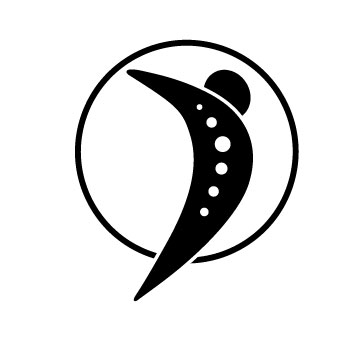 Osteopathic Performing Arts Care Association (OPACA)www.opaca.co.uk Membership Application Form:PLEASE COMPLETE THE FORM AND RETURN TO THE SECRETARY AT membership@opaca.co.uk by opening the form in Acrobat Reader completing online with “fill and sign” function and returning by emailOr b) by printing it out, scanning and returning by emailI apply for membership of OPACA.  The membership year runs from 1st January to 31st December.  Annual fee: Full membership £32 (osteopaths); Student membership £16 (student osteopaths),  Associate membership £24 (other medical professionals)NB Only full members are entitled to vote at Annual General Meetings or be listed on the Association's website. Name:Address:Postcode:Telephone Number: 					Mobile:Email:I am (delete as required)currently registered with the General Osteopathic Council:  Registration Number:currently a student at an educational institution registered with the General Osteopathic Council: Institution Name: 			           Expected year of graduation:currently a medical/health professional registered with GMC/HPC as a doctor/physiotherapist/other (please state)			: Registration Number: I agree to abide by the rules of the Association as determined by the Organising Committee. Please PAY the membership fee by BACS - bank transfer to:  OPACA (Osteopathic Performing Arts Care Association) Account Number: 99121131; Sort Code: 60-17-21 NB Please add a reference first initial and name & year (eg J Smith 20—-)Donations gratefully received - I will make a donation of £ 		by bank transfer as a contribution to the running  costs of the Association.  Individuals who only wish to make a one-off donation are not bound by the requirements below.Membership Requirements.Suggest to attend a minimum of one study day per year organised by the Association (members will pay a reduced fee for these)I agree that the Association may contact me at the above details.  I agree that my mobile telephone number may be included in an OPACA WhatsApp or Telegram messaging group for the purpose of disseminating information about Association activities.Signed: 						Print Name:The following information will be made publicly available on the Association's website in order to assist patients looking for osteopathic care:NB Once your application has been processed our webmaster will contact you to add a photo to your web listing. Name:Practice Address:Post Code:Telephone Number:Email:						Website:Please indicate your following areas of professional interest  - these will be added to your listing on the website  (delete as required).Actors: 	Circus Skills / Acrobats:Dance:  	Ballet /  Contemporary / Latin – Ballroom / Street – Hip-hop / Tap – ModernMusicians/Singers : 	Classical  - Folk/World – Jazz – Musical Theatre - Rock/PopTechnical Theatre:	Other:I am currently a member or listed as a health practitioner by the following Performing Arts Organisations (delete as required):British Voice Association (BVA) www.britishvoiceassociation.org.ukBritish Association for Performing Arts Medicine (BAPAM) www.bapam.org.ukOne Dance (formerly Dance UK) www.onedanceuk.org Other – please list: